FRENCH 10		Final interview Questions and Rubric		 Name :_____________________Answer in complete sentences with as many details, opinions, comparisons and preferences as possible.  Youi may not ask « comment dit-on…? ».  You may not speak English.  KNOW YOUR QUESTION WORDS!Quelle est la date aujourd’hui?Quel temps fait-il dehors?Quelle est ta saison préférée?  Aimes-tu le froid?  Pourquoi?Comment ça va ce matin/ cet après-midi?  Pourquoi?Où es-tu allé cette fin de semaine passée?Qu’est-ce que tu as fait pendant les vacances de Noël?  (4 choses au passé). Comment c’était?Qu’est-ce que tu vas faire après l’école?  (2 choses). Avec qui/ où…Qu’est-ce que tu aimerais faire après l’école?Demande-moi une question.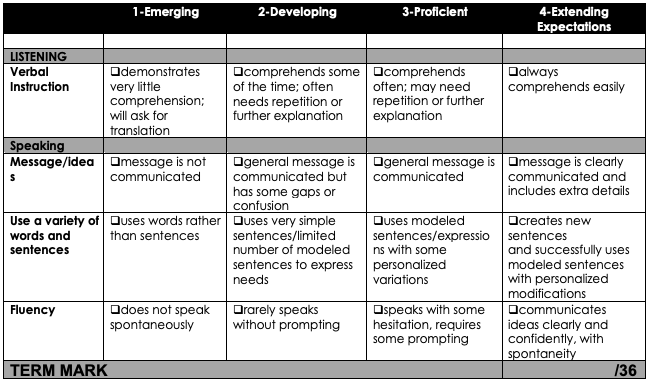 